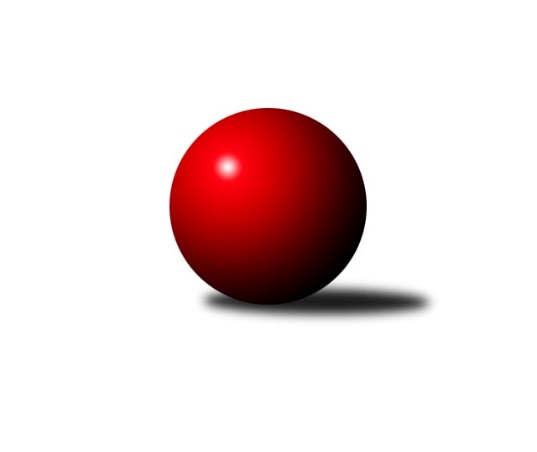 Č.8Ročník 2018/2019	13.4.2019Jihomoravský KP1 - nadstavba 2018/2019Do Jihomoravské divize postupují první dvě družstva, tj. KK Vyškov C a KK Blansko B.Výsledky 8. kolaSouhrnný přehled výsledků:SK Podlužan Prušánky B	- KK Mor.Slávia Brno C	3:5	2687:2688	(6.0:6.0)	12.4.KK Sokol Litenčice 	- KK Slovan Rosice C	0.5:7.5	2420:2565	(4.0:8.0)	12.4.KK Blansko B	- TJ Sokol Vážany 	7:1	2699:2587	(9.0:3.0)	12.4.TJ Sokol Brno IV	- KK Vyškov C	7:1	2660:2612	(8.5:3.5)	12.4.Tabulka družstev:	1.	KK Vyškov C	14	10	2	2	70.0 : 42.0 	90.0 : 78.0 	 2670	22	2.	KK Blansko B	14	10	0	4	69.5 : 42.5 	101.0 : 67.0 	 2638	20	3.	SK Podlužan Prušánky B	14	8	0	6	61.0 : 51.0 	92.0 : 76.0 	 2604	16	4.	TJ Sokol Brno IV	14	8	0	6	60.5 : 51.5 	88.5 : 79.5 	 2610	16	5.	KK Mor.Slávia Brno C	14	6	0	8	47.0 : 65.0 	71.5 : 96.5 	 2573	12	6.	KK Sokol Litenčice	14	4	1	9	50.5 : 61.5 	81.0 : 87.0 	 2565	9	7.	KK Slovan Rosice C	14	4	1	9	46.5 : 65.5 	74.0 : 94.0 	 2576	9	8.	TJ Sokol Vážany	14	4	0	10	43.0 : 69.0 	74.0 : 94.0 	 2592	8	 KK Blansko B	2699	7:1	2587	TJ Sokol Vážany 	Karel Kolařík	 	 226 	 256 		482 	 1:1 	 453 	 	231 	 222		Radim Kroupa	Ladislav Musil	 	 238 	 226 		464 	 2:0 	 439 	 	228 	 211		Jozef Kamenišťák	Jiří Zapletal	 	 213 	 222 		435 	 2:0 	 382 	 	194 	 188		Pavel Lasovský	Martin Honc	 	 245 	 219 		464 	 1:1 	 449 	 	223 	 226		Petr Sedláček	Miroslav Flek *1	 	 183 	 239 		422 	 1:1 	 439 	 	213 	 226		Radek Loubal	Ladislav Novotný	 	 207 	 225 		432 	 2:0 	 425 	 	203 	 222		Josef Kamenišťákrozhodčí: vedoucí družstev
střídání: *1 od 51. hodu Otakar LukáčNejlepší výkon utkání: 482 - Karel Kolařík 